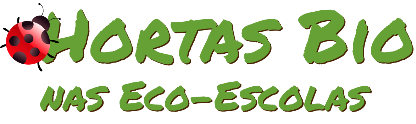 Horta Bio… em casaFicha de RegistoIdentificação da planta escolhidaIdentificação da planta escolhidaNome comum da espécie: RabaneteNome científico: Raphanus sativusQuando colocaste a semente na terra?Quando colocaste a semente na terra?Data: 9 de maio de 2020Data: 9 de maio de 2020Quantos dias passaram até ao aparecimento da plântula?Regista este momento com uma fotografia!Não te esqueças: A planta “recém-nascida”, precisa de luz para realizar a fotossíntese, é desta forma que produz o seu próprio alimento.Quantos dias passaram até ao aparecimento da plântula?Regista este momento com uma fotografia!Não te esqueças: A planta “recém-nascida”, precisa de luz para realizar a fotossíntese, é desta forma que produz o seu próprio alimento.Resposta: A planta do rabanete apareceu a primeira plântula no dia 13 de maio.Resposta: A planta do rabanete apareceu a primeira plântula no dia 13 de maio.Registo semanal do desenvolvimento da planta:Gostaríamos que registasses, se possível, semanalmente, o desenvolvimento da tua planta. Se não se notarem modificações significativas, não necessitas de anotar.O que podes e deves registar?Quanto cresceu? Quantas folhas novas? Apareceram ramificações? Apareceu uma florescência, quando? A planta frutificou? A planta ficou com as folhas amareladas? Murchou? Tem parasitas? Atenção:Envia para o teu professor, com esta tabela, um conjunto de fotografias que exibam a evolução do crescimento da planta (4 a 8 fotografias).Registo semanal do desenvolvimento da planta:Gostaríamos que registasses, se possível, semanalmente, o desenvolvimento da tua planta. Se não se notarem modificações significativas, não necessitas de anotar.O que podes e deves registar?Quanto cresceu? Quantas folhas novas? Apareceram ramificações? Apareceu uma florescência, quando? A planta frutificou? A planta ficou com as folhas amareladas? Murchou? Tem parasitas? Atenção:Envia para o teu professor, com esta tabela, um conjunto de fotografias que exibam a evolução do crescimento da planta (4 a 8 fotografias).Semana 1:  Com a ajuda dos meus pais, cortei um garrafão, coloquei terra, enterrei as sementes e depois reguei. Ao longo da semana coloquei água na terra e, passados, 6 dias apareceu a plantinha bebé.Semana 1:  Com a ajuda dos meus pais, cortei um garrafão, coloquei terra, enterrei as sementes e depois reguei. Ao longo da semana coloquei água na terra e, passados, 6 dias apareceu a plantinha bebé.Semana 3: Ao longo destes dias, reparei que continuava aparecer mais “plantinha bebés”. E, as que já tinham nascido, ficavam com mais folhinhas.Semana 3: Ao longo destes dias, reparei que continuava aparecer mais “plantinha bebés”. E, as que já tinham nascido, ficavam com mais folhinhas.Semana 4 : As plantinhas já estão crescidas, já medem mais de 5 cm de altura e têm muitas folhas.Semana 4 : As plantinhas já estão crescidas, já medem mais de 5 cm de altura e têm muitas folhas.Semana: as plantas continuam a crescer.Semana: as plantas continuam a crescer.Por fim…Descreve-nos como foi feita a sementeira:Os meus pais cortaram garrafões, colocaram terra e depois eu coloquei as sementes de rabanetes. De seguida, fui buscar um regador e deitei água no garrafão.Como foi realizada a manutenção da tua planta?Todos os dias, eu observava o garrafão, verificava se a terra estava seca e colocava água.Que materiais utilizaste?Garrafões, terra, cartão, canas, marcadores, sementes…